Ålands lagtings beslut om antagande avLandskapslag om skattelättnader vid kommunalbeskattningen för skatteåren 2020–2023	I enlighet med lagtingets beslut föreskrivs:1 §	Skattskyldiga som bedriver näringsverksamhet eller jordbruk har rätt att i kommunalbeskattningen dra av anskaffningsutgifterna för maskiner, inventarier och andra därmed jämförbara lösa anläggningstillgångar som används i näringsverksamhet eller jordbruk och som tas i bruk under kalenderåren 2020–2023 på det sätt som föreskrivs i lagen om höjda avskrivningar på maskiner, inventarier och andra därmed jämförbara lösa anläggningstillgångar skatteåren 2020–2023 (FFS 1572/2019).2 §	Lagen om höjda avskrivningar på maskiner, inventarier och andra därmed jämförbara lösa anläggningstillgångar skatteåren 2020–2023 ska tillämpas med de avvikelser som anges i denna lag. Ändringar i den nämnda lagen ska tillämpas på Åland från att de träder i kraft i riket. 	Hänvisningar i lagen om höjda avskrivningar på maskiner, inventarier och andra därmed jämförbara lösa anläggningstillgångar skatteåren 2020–2023 till bestämmelser i rikslagstiftningen ska avse motsvarande bestämmelser i landskapslagstiftningen.3 §	Denna lag träder i kraft den … 	Lagen tillämpas vid kommunalbeskattningen för skatteåren 2020–2023.__________________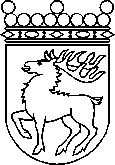 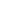 Ålands lagtingBESLUT LTB 31/2020BESLUT LTB 31/2020DatumÄrende2020-05-11LF 12/2019-2020	Mariehamn den 11 maj 2020	Mariehamn den 11 maj 2020Roger Nordlund  talmanRoger Nordlund  talmanIngrid Zetterman  vicetalmanBert Häggblomvicetalman